ESCUELA NUESTRA SEÑORA DEL VALLE 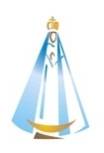 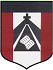 ONLINE ACTIVITIES AUGUST 21st TO  28TH1-How do you write these dates?Martes 25 de agostoLunes 13 de eneroJueves 9 de abrilSábado 18 de julioDomingo 26 de abrilMiércoles 5 de febreroViernes 1 de mayoRecordá podés usar este video cuando no te acuerdes cómo se dice el número…https://www.youtube.com/watch?v=Q8QkDnI9pCs&t=91s3-ACTIONS: Write the action next to the drawing (escribimos las acciones al lado de cada dibujo)……………………….  ………………………….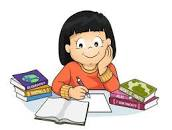 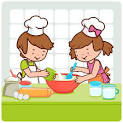 …………………….. ………………………….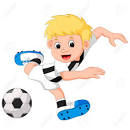 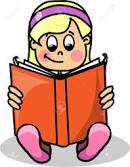 ……………………… …………………………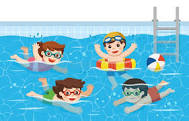 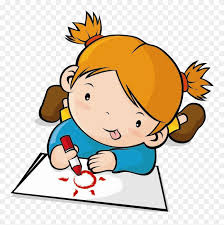 ……………………. 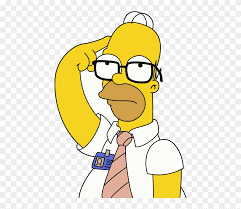 4-Look at the picture and make sentences in the Present Continuous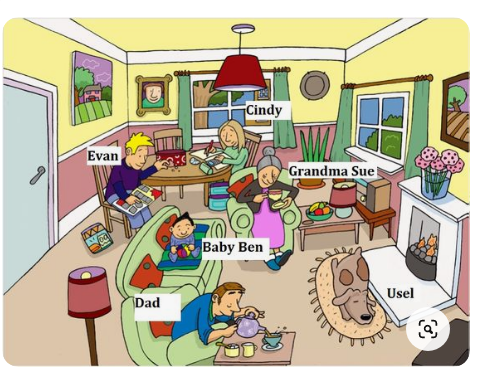 Cindy ……………………………………………….Grandma sue ………………………………………….Usel ……………………………………………Dad ………………………………………………..Baby Ben …………………………………………..Evan …………………………………………………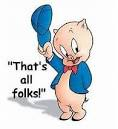 